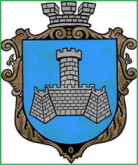 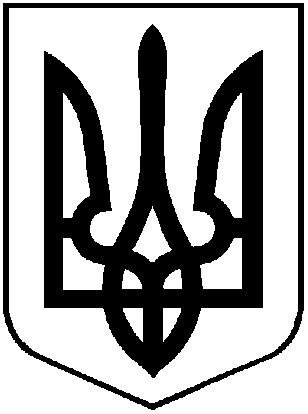 УКРАЇНАХМІЛЬНИЦЬКА МІСЬКА РАДАВІННИЦЬКОЇ ОБЛАСТІВиконавчий комітетР І Ш Е Н Н Явід  29 вересня 2020 року                                                        №314Про безоплатну передачу комунального майназ балансу управління житлово-комунального господарствата комунальної власності Хмільницької міської ради  на баланс КП «Хмільниккомунсервіс» 	На виконання заходів Програми розвитку житлово-комунального господарства та благоустрою Хмільницької міської об’єднаної територіальної громади на 2019-2021 роки (зі змінами), враховуючи рішення виконавчого комітету міської ради від 04 березня 2020 р. №69 «Про затвердження на 2020 рік переліку робіт та розподіл коштів, передбачених в бюджеті на виконання п.1.2. заходів Програми розвитку житлово-комунального господарства  та благоустрою Хмільницької міської об’єднаної територіальної громади на 2019-2021 роки» (зі змінами), керуючись ст.29, ст.59  Закону України «Про місцеве самоврядування в Україні»,  виконком Хмільницької міської радиВ И Р І Ш И В :1. Передати безоплатно з балансу управління житлово-комунального господарства та комунальної власності Хмільницької міської ради на баланс КП «Хмільниккомунсервіс» наступне комунальне майно:1.1. брус будівельний та пісок загальною вартістю 16112,00 грн. (шістнадцять тисяч сто дванадцять гривень 00 копійок) для облаштування зон відпочинку в міському парку ім. Т.Г. Шевченка в м. Хмільнику;1.2. огорожу бетонну з бетонними стовпчиками загальною вартістю 11736,00 грн. (одинадцять тисяч сімсот тридцять шість гривень 00 копійок) для здійснення благоустрою території біля нежитлової будівлі по вул. Гагаріна,114А в с. Соколова.     2. Передачу вищезазначеного майна здійснити відповідно до вимог чинного законодавства та оформити відповідним актом приймання-передачі.    3. Управлінню житлово-комунального господарства та комунальної власності Хмільницької міської ради (Сташок І.Г.) та комунальному підприємству «Хмільниккомунсервіс» (Полонський С.Б.), відобразити операції з приймання-передачі майна, зазначеного в п.1  цього рішення, у бухгалтерському обліку.4. Контроль за виконанням цього рішення покласти на заступника місь-кого голови з питань діяльності виконавчих органів міської ради Загіку В.М. Міський голова                                                      С.Б. Редчик